СВЕДЕНИЯ О ТРАНСПОРТНЫХ СРЕДСТВАХМБОУ СОШ С.ПУШКИНОДиректор:В.В.Яров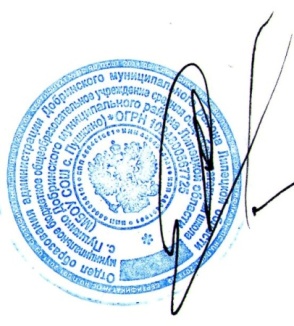 Марка автобусаГос. номерКол-во посадочных местВодитель№ школьногомаршрутаПАЗ 32053 – 70Н 239 МР 4822Нестеров Анатолий Викторович№1№4ПАЗ-32053-70Н О99 СР4822Черешнев Александр Борисович№1№2№3